Office of the Registrar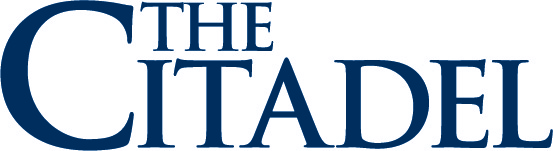 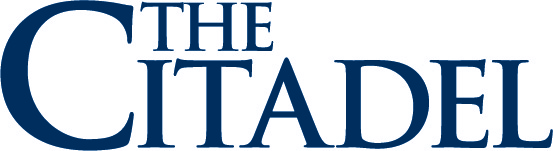 Independent Study RequestSCCCLast Name: ______________________________	First Name: _____________________________   MI: ________CWID: _____ _____ _____ _____ _____ _____ _____ _____	Phone Number: ________________________________ Course Prefix		          Course Number	          Section Number		Semester: ________________________Academic Purpose of the Study:“To Graduate” or “Earn hours for Financial Aid” are insufficient rationale.  Explain why a course substitution is not acceptable if availability of a course is the issue.____________________________________________________________________________________________________________________________________________________________________________________________________________________________________________________________________________________________________________________________________________________________________________________________________________________________________________________________________________________________________________________________________________________________________________________________________________Topic to be Investigated:Phrase this as academic inquiry; what learning objectives are established?____________________________________________________________________________________________________________________________________________________________________________________________________________________________________________________________________________________________________________________________________________________________________________________________________________________________________________________________________________________________________________________________________________________________________________________________________________Methods of Inquiry:Some level of detail necessary to support the assessment is required.____________________________________________________________________________________________________________________________________________________________________________________________________________________________________________________________________________________________________________________________________________________________________________________________________________________________________________________________________________________________________________________________________________________________________________________________________________Instructor’s Method of Assessment:What outcomes are contracted between the student and instructor that can fairly be the basis of a grade?______________________________________________________________________________________________________________________________________________________________________________________________________________________________________________________________________________________________________________________________________________________________________________________________________________________________________________________________________________________________________________________________________________________________________________________________________________________________________________________________________________________________________________
Student Signature										Date__________________________________________________________________________________________________
Instructor Name (PRINTED)			Instructor Signature				Date

__________________________________________________________________________________________________
Department Head Signature									Date